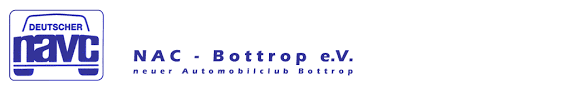                                                             MEETS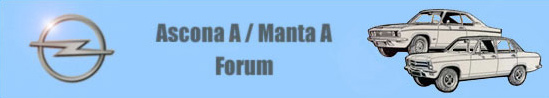 Name: ____________________________Name: ____________________________Name: ____________________________Menü 1Fahren auf der Rennstrecke: 50 € (30 Min., inkl. Auto+1 Fahrer:in)Versicherung 20€ (p.P.):  _____ x 20€ = ______ €Übernachtung: inklusiveForumspokal 5€ (p.P.):  _____ x 5€ = ______ €                                                                                                                                           Gesamt: ______ €Menü 2Übernachtung 10€ (p.P.):   _____ x 10€ = ______ €Beifahrer auf der Rennstrecke 20€ (p.P.):    _____ x 20€ = ______ €Forumspokal 5€ (p.P.):    _____ x 5€  =______ €Gesamt: ______ €_________________________________ Datum, Unterschrift